CONVOCATÓRIAII ENCONTRO NORDESTINO DO SISTEMA DE GARANTIA DE DIREITOS.
Pelo Fortalecimento dos Direitos Humanos das Crianças e Adolescentes
De 05 á 07 de Agosto de 2014 em Santa Cruz do Capibaribe-PE
          O Diretor da Revista “DEIXE-ME VIVER” e Ex-conselheiro Tutelar e de Direito da cidade de Santa Cruz do Capibaribe-PE, Laercio Glicério da Silva Filho, vem pelo presente convocar todos os operadores do Sistema de Garantia de Direitos da Criança e do Adolescente, Conselheiros e Ex-conselheiros Tutelares, Assistentes Sociais, Psicólogos, Poder Judiciário, Ministério Publico, Policia Civil e Militar, Poder Legislativo, Poder Executivo, Educadores, Estudantes, Sociedade Civil Organizada e membros da Imprensa para participar do II ENCONTRO NORDESTINO DO SISTEMA DE GARANTIA DE DIREITOS DA CRIANÇA E DO ADOLESENTE em alusão aos 24 anos do ECA, com o Tema: “PELO FORTALECIMENTO DOS DIREITOS HUMANOS DAS CRIANÇAS E ADOLESCENTES”. O evento será realizado nos dias 05,06 e 07 de AGOSTO de 2014, no Cellebre Recepções, na cidade de Santa Cruz do Capibaribe – PE.     Cabe informar que as despesas com, deslocamento, hospedagem e alimentação ocorrerão por conta do município e mais a Taxa de Inscrição no valor de R$ 60,00, de cada um dos participantes. A pré-inscrição deverá ser realizada antecipadamente através do email encontronordestinodosistema@gmail.com até o dia 31 de Julho de 2014 e o valor da inscrição poderá ser depositado na Conta 5780-9, Agência: 1038 0P: 001 (TITULAR: LAERCIO GLICERIO DA SILVA FILHO) ou no ato do credenciamento no local do Evento.
Certos de contarmos com a valorosa presença neste evento que contribuirá muito para nossa Formação, Articulação e Organização, (para garantirmos Direitos das Crianças e Adolescentes), apresentamos protestos de Estima e Consideração.

       Atenciosamente,
Laércio Glicério da Silva Filho                                                                                  Coordenador do Encontro e Diretor da revista Deixe-me Viver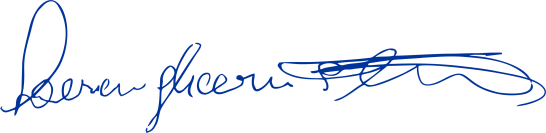 Programação:TERÇA -FEIRA 05 DE AGOSTO

8h00min ás 12h00min - Credenciamento, Recepção de Boas Vindas, Realização de testes de HIV e Sífilis gratuitamente(para aqueles que desejarem) pelo CTA – Centro de Testagem e Aconselhamento de Santa Cruz do Capibaribe-PE

• INTERVALO PARA O ALMOÇO

14h00min – Mesa de Abertura: Autoridades e apresentação do Maracatu Capibaribe 14h40min – Palestra de Abertura: Adolescentes em Conflito com a Lei e Direitos Humanos, Ministrada pelo Professor Humberto Miranda, UFRPE / Escola de Conselhos de Pernambuco.15h30min – Perguntas e Respostas.16h00min – Palestra: Direito a Convivência Familiar e Comunitária e a Experiência do Projeto Família Solidária, Ministrada por Deila Martins, Coordenadora do Projeto Família Solidária, Assistente Social, Especialista em Intervenções Social ou Familiar.                                                                                                                                                                    17h00min – Perguntas e Respostas• INTERVALO PARA JANTAR19h30min – Palestra: A Afirmação Histórica e Doutrinária dos Direitos Humanos, Ministrada por Paulo Roberto Moraes, Advogado e Secretário Executivo de Justiça e Direitos Humanos do Governo de Pernambuco.20h20min – Palestra: Violência Doméstica Contra a Mulher e os Indicadores, Ministrada Por Bianca Freire da Rocha, Gerente de Enfrentamento a Violência Contra a Mulher da Secretaria Executiva da Mulher do Jaboatão dos Guararapes-PE, Psicóloga Clínica e Social, Mestra em Saúde Coletiva e Professora Tutora da UPE. •21h40min – Noite Cultural: Quadrilha da Sulanca

QUARTA – FEIRA 06 DE AGOSTO e QUINTA-FEIRA 07 DE AGOSTO8h00min ás 12h00min: Palestras14h00min ás 17h30min: Palestras19h30min ás 22h00min: Palestras 

Obs.: Nas palestras á noite haverá apresentações culturaisPalestrantes:Palestra:                                                                                                              Adolescentes em conflito com a Lei e Direitos HumanosProfessor Humberto Miranda                                                                                 UFRPE/Escola de Conselhos de Pernambuco                   ________________________________________________________________________Palestra:                                                                                                                       SINASE: o que faz e quem faz.                                                                                         Miriam Maria José dos Santos                                                                                 Articuladora Institucional-ISJB;                                                                                      Presidente do COANANDA – Conselho Nacional dos Direitos da Criança e do Adolescente.                                                                                                            ________________________________________________________________________Palestra: A Afirmação Histórica e Doutrinária dos Direitos Humanos.Paulo Roberto Moraes                                                                                                       Advogado;                                                                                                                 Secretário Executivo de Justiça e Direitos Humanos do Governo de Pernambuco. ________________________________________________________________________Palestra:                                                                                                                                 O Conselho Municipal dos Direitos da Criança e do Adolescente enquanto o órgão do SGD (Sistema de Garantia dos Direitos) sua origem, características, atribuições e desafios.José Edmilson Souza                                                                                              Advogado (OAB-AL Nº 1959) – Representando a OAB;                                                Professor Universitário;                                                                                                                           Presidente do Fórum Estadual dos Conselheiros e Ex-conselheiros Tutelares do Estado de Alagoas. ________________________________________________________________________Palestra:                                                                                                                               Direito a Convivência Familiar e Comunitária e a Experiência do Projeto Família Solidária.Deila Martins                                                                                                      Coordenadora do Projeto Família Solidária;                                                                   Assistente Social;                                                                                                             Especialista em Intervenções Social ou Familiar. ________________________________________________________________________                                                                                                                                                                   Palestra:                                                                                                                       Atuação dos Conselhos Tutelares frente ás inovações promovidas através da Lei 12.010/2009 – Lei de Convivência Familiar e Comunitária.Geraldo de Azevedo Nóbrega                                                                                          Conselheiro Tutelar do Recife;                                                                                   Representante de Pernambuco junto ao FCNCT;                                                                     Ex-presidente da AMCONTEPE. ________________________________________________________________________Palestra: O papel do Conselho Tutelar e Política da Educação.Silvino José do Nascimento Neto                                                                          Especialista em Gestão e Controle de Políticas Públicas;                                         Professor da Escola de Conselhos com o Tema ‘‘Estrutura e funcionamento dos Conselhos de Direitos e Tutelares;                                                                             Consultor IDEST;                                                                                                       Fundador do Fórum Estadual DCA;                                                                                     Ex-presidente do Conselho Estadual de Defesa dos Direitos da Criança e do Adolescente; Ex-presidente do Conselho Estadual de Assistência Social;                                              Ex-presidente do Conselho Municipal dos Direitos da Criança e do Adolescente de Moreno;                                                                                                                     Presidente da Cidade Evangélica dos Órfãos. ________________________________________________________________________Palestra: Lei do Menino Bernardo... o que mudou?Valmir Junior                                                                                                              Conselheiro Tutelar de Nova Cruz-RN ________________________________________________________________________Palestra: Práticas e avanços no dia a dia nos Conselhos TutelaresLenon Jane Fontes                                                                                                   Educador Social;                                                                                                                Conselheiro Tutelar no município de João Pessoa, no 4º mandato;                                     Presidente da Associação dos Conselheiros e Ex-conselheiros Tutelares do Estado da Paraíba;                                                                                                              Representante da Paraíba no Fórum Colegiado Nacional de Conselheiros. ________________________________________________________________________Palestra: Deixe-me Viver - somos vidaLaércio Glicério da Silva Filho                                                                                              Diretor da revista Deixe-me Viver;                                                                                        Ex-conselheiro Tutelar;                                                                                                             Ex-conselheiro de Direito Santa Cruz do Capibaribe-PE. ________________________________________________________________________Palestra: Violência Doméstica Contra a Mulher e os IndicadoresBianca Freire da Rocha                                                                                                    Gerente de Enfrentamento a Violência Contra a Mulher da Secretaria Executiva da Mulher do Jaboatão dos Guararapes-PE;                                                                                       Psicóloga Clínica e Social;                                                                                                        Mestra em Saúde Coletiva;                                                                                                  Professora Tutora da UPE. ________________________________________________________________________Palestra: Fortalecimento do Sistema de Garantia de Direito da Criança e Adolescente, Equipagem para Conselhos Tutelares e Processo de Escolha de conselheiros tutelares para 2015.Marcelo Nascimento                                                                                                  Coordenador Geral da Política de Fortalecimento dos Conselhos;                                    SDH/PR – Secretaria de Direitos Humanos da Presidência da República.Palestra:                                                                                                                       Sistema de Garantia de Direitos: Como avaliar o seu município.                                                                                          Miriam Maria José dos Santos                                                                                 Articuladora Institucional-ISJB;                                                                                      Presidente do COANANDA – Conselho Nacional dos Direitos da Criança e do Adolescente;                                                                                                             Socióloga;                                                                                                                Conselheira no Conselho Nacional dos Direitos da Criança e do Adolescente. ________________________________________________________________________Inscrições: R$ 60,00 (Pasta, Camiseta do evento, DVD, e Certificado de Participação)  Obs.: DVD=Filmagem de uma das palestras do evento a sua escolha.Coordenação: 

Laércio Glicério da Silva – Ex-Conselheiro Tutelar 
Palestrante, autor da “Revista Deixe-me Viver”. 
81.9907-6857 
81.9261-6267
E-mail: laercioglicerio@gmail.com

Indicações de Hospedagem:
Hotel Moda Center – 81-3759-1803 (Fixo) / 81-9686-6874 (Tim) / 81.8401.6465 (Oi)
Hotel São Francisco – 81.3731-1109 (Fixo) / 81.8802-0282(Oi) / 81.9208-4272 (Claro)
Hotel Canto da Barra – 81-3731-1333 (Fixo)

OBS: 
• PARA MAIOR COMODIDADE, A PRÉ-INSCRIÇÃO PODERÁ SER REALIZADA ATRAVÉS DO E-MAIL encontronordestinodosistema@gmail.com
• O VALOR DA INSCRIÇÃO PODERÁ SER DEPOSITADO NA CONTA 5780-9, AG: 1038 0P: 001 (TITULAR: LAERCIO GLICERIO DA SILVA FILHO)Informações:                                                                                                                            Laércio Glicério: laercioglicerio@gmail.com                                                                81.9261-6267(Claro) - 81.9907-6857 (Tim) – 81.8182-7721 (Vivo) – 81.8556-6548 (Oi) COMDECA – Conselho Municipal dos Direitos da Criança e do Adolescente   81.3731.0870                                                                                                                    João Vitor: pararts@gmail.com                                                                                   81.9704-2826 (Tim) – 81.9107-9022 (Claro)                                                                 Claudenice Batista (Conselheira Tutelar Jataúba-PE):                                                                         81.8155-7217 (Vivo) – 81.8975-8660 (Claro)                                                              Edileide das Neves (Conselheira Tutelar Jataúba-PE):                                                                                                     81.8106-4479 (Vivo)                                                                                                          Claudemi Batista (Conselheiro Tutelar Cortês-PE):                                                   81.9649-8920 (Tim) – 81.8676-3150 (Oi)                                                                        Maria Rosileide Silva (Conselheira Tutelar de Arcoverde-PE)                               Conselho Arcoverde 87.8863-7929 (Oi) – 87.9992-2584 (Tim)                               Abelânia Siqueira (Conselheira Tutelar Custódia-PE)                                                 87.9937-0856 (Tim)